ISTITUTO OMNICOMPRENSIVO “RIDOLFI –ZIMARINO” – SCERNiSCUOLA PRIMARIA “ MODESTO DELLA PORTA” VILLALFONSINA                                                                        “IL BAMBINO NON è UN VASO DA RIEMPIRE, 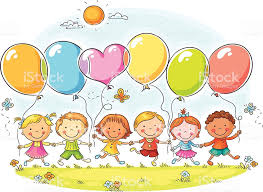                                                               MA UN FUOCO DA ACCENDERE”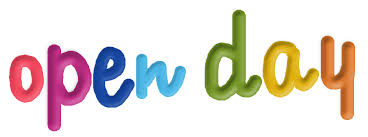 La nostra scuola sarà a vostra disposizione                                                  per essere visitata, ricevere informazioni sulPiano dell’Offerta Formativa e per ritirare la modulisticarelativa all’iscrizione nel seguente giorno: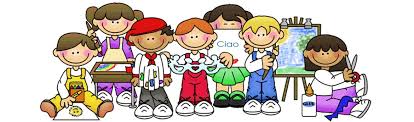  Martedì 21 Gennaio 2020dalle ore 16.00 alle ore 17.